MBA 665 Milestone Two: The Apple Inc. - Data Privacy Concerns Surrounding AR/VR Products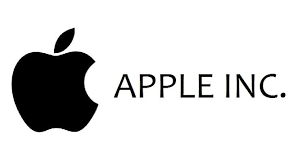 The Apple Inc.; This paper’s goals are to address perilous elements C, D, and E of the MBA 665 Milestone Two project, focusing on a . Apple Inc.'s organization and teams, stakeholders, and the current environment related to data privacy apprehensions surrounding their amplified reality/virtual reality (AR/VR) products. Apple Inc. is a global technology company well-known for its ground-breaking products and services, including developing and integrating AR/VR technologies. Nevertheless, as the company enlarges its contributions in this domain, its obligation circumnavigates the challenges of protecting user data and guaranteeing privacy.https://youtu.be/Uc6lM1Aig9cThe Apple Inc. : Organization and Teams Apple Inc.'s well-established organizational structure allows effective product development and decision-making processes. The company's AR/VR initiatives comprise multiple teams working collaboratively. These teams include Apple Inc. : Stakeholders This team is responsible for designing and creating AR/VR hardware and software products. They collaborate with various groups, such as software engineering, industrial design, and user experience, to grow cutting-edge AR/VR solutions.Privacy and Security Team: This team focuses on safeguarding user data and ensuring privacy in Apple's AR/VR ecosystem. They develop and implement robust privacy protocols, encryption techniques, and security measures to protect sensitive information from unlicensed access or breaches.Legal and Compliance Team: The legal team ensures that Apple Inc.'s AR/VR products and services conform with relevant data protection laws and regulations. They work closely with internal and external stakeholders to address legal encounters and uphold compliance with privacy standards.The Apple Inc. : StakeholdersApple Inc. has diverse customers who use AR/VR products and services. Apple is expected to prioritize protecting these customers’ data privacy information as they are consigned to their personal information.Stakeholders, including institutional and individual investors, meticulously monitor Apple's performance in managing data privacy apprehensions. Investor assurance depends on Apple's capability to address privacy issues efficiently, as privacy lapses could affect the company's reputation and financial standing.Government agencies and regulatory bodies, such as the European Union's General Data Protection Regulation (GDPR) and the Federal Trade Commission (FTC), are critical in overseeing data privacy practices. Apple Inc. must align its AR/VR products and services with regulatory necessities to avoid penalties and legal repercussions.Apple collaborates with several partners and developers to augment its AR/VR ecosystem. These stakeholders expect Apple to provide a secure environment and clear guidelines regarding data privacy to protect their interests and foster a collaborative relationship.Current Environment: The current environment surrounding data privacy in the AR/VR industry is characterized by increased scrutiny and concerns. Apple Inc. faces the following key aspects:Growing Privacy Consciousness: Consumers are becoming more privacy-conscious and demanding transparent data practices from companies. Apple's obligation to privacy has been highlighted through inventiveness like Privacy Nutrition Labels and App Tracking Transparency, signifying its commitment to safeguarding user data.Regulatory Landscape: Governments worldwide endorse stricter regulations to protect user privacy. Apple must adapt its practices to comply with evolving legal requirements, such as the California Consumer Privacy Act (CCPA) and the GDPR, to maintain consumer trust and avoid legal penalties.Competitive Landscape: Apple faces competition from other technology giants in the AR/VR industry, many of which also prioritize user data privacy. Maintaining a strong focus on privacy will be essential for Apple to differentiate itself and attract privacy-conscious consumers.Public Perception and Reputation: Data breaches or privacy scandals can significantly damage a company's reputation. Apple Inc. must proactively communicate its commitment to data privacy to foster trust among consumers, investors, and other stakeholders.In conclusion, Apple Inc.'s organizational structure, devoted stakeholders, teams, and the current environment highlight the implication of data privacy apprehensions surrounding their AR/VR products. By prioritizing privacy and ensuring compliance with regulations, Apple can strengthen its position as an AR/VR industry leader and maintain consumer trust in the increasingly privacy-conscious market.References:Electronic Frontier Foundation (EFF): https://www.eff.org/Privacy News Online: https://www.privacynews.online/https://www.pewresearch.org/The Ponemon Institute: https://www.ponemon.org/